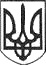 РЕШЕТИЛІВСЬКА МІСЬКА РАДАПОЛТАВСЬКОЇ ОБЛАСТІ(друга сесія восьмого скликання)РІШЕННЯ30  грудня 2020 року                                                                              № 84-2-VIІIПро розгляд депутатськогозапиту Багна В.І.	Керуючись частиною сьомою статті 49 Закону України ,,Про місцеве самоврядування в Україні”, статтями 21, 22 Закону України ,,Про статус депутатів місцевих рад”, заслухавши запит депутата міської ради Багна Віктора Івановича, Решетилівська міська радаВИРІШИЛА:Інформацію директора комунальної установи ,,Центр надання соціальних послуг Решетилівської міської ради,, (Хиль О.В.) прийняти до відома.Міський голова                                                              		    О.А. Дядюнова